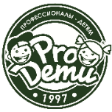 ДОГОВОР № __об образовании на обучение по дополнительнымобразовательным программам                                  г. Москва                                                                                                                                                 «__» ________ 2017 г.                                                                                                                                                                           Частное учреждение дополнительного профессионального образования «СЕТЬ ЦЕНТРОВ «ПРОДЕТИ),  осуществляющее образовательную деятельность (далее  -  образовательная организация)  на основании лицензии № 037110 от 10 февраля 2016 года, выданной Департаментом образования города Москвы, в лице Генерального директора Каревой Татьяны Викторовны, действующей на основании Устава, именуемое в дальнейшем «Исполнитель», с одной стороны,и________________________________________________________________________, (фамилия, имя, отчество (при наличии) законного представителя несовершеннолетнего лица, зачисляемого на обучение /фамилия, имя, отчество (при наличии) лица, зачисляемого на обучение /наименование организации с указанием должности, фамилии, имени, отчества (при наличии) лица, действующего от имени организации, документов, подтверждающих полномочия указанного лица) именуем__ в дальнейшем "Заказчик", действующий в интересах несовершеннолетнего ___________________________________________, (фамилия, имя, отчество  лица, зачисляемого на обучение)именуем__ в дальнейшем "Обучающийся" и ________________________________________________________________________, (фамилия, имя, отчество (при наличии) лица, зачисляемого на обучение) именуем__ в дальнейшем "Обучающийся" <1>(ненужное  вычеркнуть),  совместно именуемые Стороны, заключили  в соответствии с Федеральным законом   Российской   Федерации от 29.12.2012  № 273-ФЗ «Об образовании в Российской Федерации», Гражданским кодексом Российской Федерации,  Федеральным законом «О защите прав потребителей», а также Постановлением Правительства РФ от 15.08.2013 № 706 «Об утверждении Правил оказания платных образовательных услуг»   настоящий договор о нижеследующем: ПРЕДМЕТ ДОГОВОРА1.1.  Исполнитель   обязуется   предоставить   образовательную услугу, а   Обучающийся/Заказчик (ненужное вычеркнуть)обязуется   оплатить образовательную услугу по  предоставлению_____________________________________________________                                                                                                                 (наименование дополнительной образовательной программы;Форма обучения: ______________________________Вид: ________________________________________Направленность образовательной программы: ___________________________________Объем_________ академических часов. Один академический час равен 45 минутам.  в пределах федерального государственного образовательного стандарта или федеральных государственных требований в соответствии с учебными планами, в том числе индивидуальными, и образовательными программами Исполнителя.1.2. Срок освоения образовательной программы на момент подписания Договора составляет _________________.1.3. Срок    обучения по индивидуальному учебному плану, в том числе ускоренному обучению, составляет ___________________.                                                                                                                                                                    (указывается количество месяцев, лет).  1.4.  Услуги по настоящему договору оказываются по адресу Исполнителя: 111389, г. Москва, ул. Перовская, д. 20.Приложения №1, №2, №3, №4, №5, к договору являются неотъемлемой частью настоящего договора. ОБЯЗАННОСТИ ИСПОЛНИТЕЛЯИсполнитель обязан:2.1. Зачислить Обучающегося______________________________________________________(Ф.И.О.), выполнившего   установленные законодательством   Российской   Федерации, учредительными   документами, локальными нормативными актами Исполнителя условия приема, в качестве учащегося.2.2. Довести до Заказчика информацию, содержащую сведения о предоставлении платных дополнительных образовательных услуг, в порядке и объеме, которые предусмотрены Законом Российской    Федерации   от 07.02.1992 № 2300-1 "О защите прав потребителей" и   Федеральным законом от 29.12.2012 № 273-ФЗ   "Об образовании в Российской Федерации".2.3. Организовать и обеспечить надлежащее предоставление образовательных услуг, предусмотренных разделом I настоящего Договора. Образовательные услуги оказываются в соответствии с федеральным государственным образовательным стандартом или федеральными государственными требованиями, учебным планом, в том числе индивидуальным, и расписанием занятий Исполнителя.2.4. Обеспечить Обучающемуся предусмотренные выбранной образовательной программой условия ее освоения.2.5. Сохранить место за Обучающимся в случае пропуска занятий по уважительным причинам (с учетом оплаты услуг, предусмотренных разделом I настоящего Договора).2.6. Принимать от Обучающегося и (или) Заказчика плату за образовательные услуги.2.7. Обеспечить Обучающемуся уважение человеческого достоинства, защиту от всех форм физического и психического насилия, оскорбления личности, охрану жизни и здоровья.2.8. Обеспечить для проведения занятий помещения, соответствующие санитарным и гигиеническим требованиям, а также оснащение, соответствующее обязательным нормам и правилам, предъявляемым к образовательному процессу. 2.9. Уведомить Потребителя о нецелесообразности оказания Обучаемому образовательных услуг в объеме, предусмотренном разделом 1 настоящего договора, вследствие его индивидуальных особенностей, делающих невозможным или педагогически нецелесообразным оказание данных услуг.                                                                                3. ОБЯЗАННОСТИ ЗАКАЗЧИКАЗаказчик обязан: 3.1. Своевременно вносить плату за предоставленные услуги, указанные в разделе I настоящего Договора, в размере и порядке, определенных настоящим Договором, а также предоставлять платежные документы, подтверждающие такую оплату. 3.2. Незамедлительно сообщать Исполнителю об изменении контактного телефона и места жительства. 3.3. Извещать Исполнителя об уважительных причинах отсутствия Обучаемого на занятиях в первый день пропуска. Представлять документы, подтверждающие причину пропуска занятий, в день выхода на занятие. 3.4. По просьбе Исполнителя приходить для беседы при наличии претензий Исполнителя к поведению ребенка или его отношению к получению дополнительных образовательных услуг. 3.5. Проявлять уважение к педагогам, администрации и техническому персоналу Исполнителя. 3.6. Обеспечить Обучаемого за свой счет предметами, необходимыми для надлежащего исполнения Исполнителем обязательств по оказанию дополнительных образовательных услуг, в количестве, соответствующем возрасту и потребностям Обучаемого. 3.7. В случае выявления заболевания (по заключению учреждений здравоохранения либо медицинского персонала Исполнителя) освободить Обучаемого от занятий и принять меры по его выздоровлению. 3.8. Обеспечить посещение Обучаемым занятий согласно учебному расписанию.4. ОБЯЗАННОСТИ ОБУЩАЮЩЕГОСЯ4.1. Обучающийся обязан соблюдать требования, установленные в статье 43 Федерального закона от 29 декабря 2012 г. N 273-ФЗ "Об образовании в Российской Федерации".4.2. Обучаться в образовательной организации по образовательной программе с соблюдением требований, установленных федеральным государственным образовательным стандартом или федеральными государственными требованиями и учебным планом, в том числе индивидуальным, Исполнителя.4.3 Посещать занятия в соответствии с учебным расписанием. Опоздание обучающегося на занятие не может являться причиной времени окончания занятий.4.4. В случае пропуска занятий сообщить исполнителю о невозможности посещения занятий. Для получения компенсационного занятия взамен пропущенного, обучающийся должен подать исполнителю в письменной форме о невозможности посещения занятия минимум за 24 часа до начала занятия. Порядок и условия предоставления компенсационного занятия определяется в приложении №3 к настоящему договору. В случае сообщения обучающимся о невозможности посещения занятия с нарушением вышеуказанного срока, пропущенные занятия исполнителем не компенсируются. 4.5.  Выполнять задания для подготовки к занятиям, предусмотренным учебным планом, в том числе индивидуальным.4.6. Соблюдать требования учредительных документов, правила внутреннего распорядка и иные локальные нормативные акты Исполнителя. учебную дисциплину, общепринятые нормы поведения, в частности, проявлять уважение к преподавателям, администрации, персоналу исполнителя, другим обучающимся и гостям, не посягать на их честь и достоинство, не посещать занятия в состоянии алкогольного или токсического опьянения, соблюдать правила противопожарной безопасности.4.7.  Бережно относиться к имуществу исполнителя.                                                                              5. ПРАВА СТОРОН  5.1. Исполнитель имеет право:5.1.1. Выбирать виды и формы оказания платных дополнительных образовательных услуг.5.1.2. Изменять расписание предоставления услуг в связи с производственной необходимостью.5.1.3. Отказать Заказчику в оказании платных дополнительных образовательных услуг при неисполнении и (или) ненадлежащем исполнении условий настоящего Договора, в том числе обязательств по оплате данной услуги.5.1.4. Отчислить Обучающегося из группы платных дополнительных образовательных услуг в случае невыполнения Заказчиком обязательств по оплате данной услуги.5.1.5. Отказать Заказчику в заключении договора на новый срок по истечении действия настоящего Договора, если он без уважительных причин систематически нарушал обязательства, предусмотренные настоящим Договором.5.1.6. В течении всего периода обучения Исполнитель оставляет за собой право на замену преподавателя, изменения в расписании, сохраняя продолжительность курса, а также на объединение групп.5.1.7. Самостоятельно осуществлять образовательный процесс, устанавливать системы оценок, формы, порядок и периодичность проведения промежуточной аттестации Обучающегося5.1.8. Применять к Обучающемуся меры поощрения и меры дисциплинарного взыскания в соответствии с законодательством Российской Федерации, учредительными документами Исполнителя, настоящим Договором и локальными нормативными актами Исполнителя.5.1.9. Снизить стоимость платных образовательных услуг с учетом покрытия недостающей стоимости платных образовательных услуг за счет собственных средств, в том числе средств, целевых взносов физических и (или) юридических лиц. Основания и порядок снижения стоимости платных образовательных услуг устанавливаются локальным нормативным актом и доводятся до сведения обучающихся (пункт 5 статьи 54 Федерального закона от 29.12.2012 №273-ФЗ «Об образовании в Российской Федерации») путем размещения на официальном сайте Исполнителя. Если цели целевых взносов не обозначены, то Исполнитель вправе направлять их на улучшение имущественной обеспеченности своей уставной деятельности.   5.2. Заказчик имеет право:5.2.1. Обучающемуся предоставляются академические права в соответствии с частью 1 статьи 34 Федерального закона от 29 декабря 2012 г. N 273-ФЗ "Об образовании в Российской Федерации". Обучающийся также вправе требовать от Исполнителя   выполнения условий настоящего Договора.5.2.2. Заказчик вправе получать информацию от Исполнителя по вопросам организации и обеспечения надлежащего предоставления услуг, предусмотренных разделом I настоящего Договора.5.2.3. Обращаться к исполнителю за информацией об освоении программного материала, поведении и отношении Обучающегося к платной дополнительной образовательной услуге.5.2.4. Обратиться к Исполнителю с письменным заявлением в случае невозможности обучения Обучающегося в предложенной группе. Заявления, поступившие после окончания забронированного курса, рассмотрению и удовлетворению не подлежат.  5.3. Обучающийся имеет право:5.3.1 Обращаться к работникам исполнителя по всем вопросам деятельности центра.5.3.2 Получать информацию от Исполнителя по вопросам организации и обеспечения надлежащего предоставления услуг, предусмотренных разделом I настоящего Договора, обращаться к Исполнителю по вопросам, касающимся образовательного процесса.5.3.3 Пользоваться в порядке, установленном локальными нормативными актами, имуществом Исполнителя, необходимым для освоения образовательной программы.5.3.4 Пользоваться дополнительными образовательными услугами, не входящими в учебную программу за отдельную плату.5.3.5.  Принимать в порядке, установленном локальными нормативными актами, участие в социально-культурных, оздоровительных и иных мероприятиях, в том числе платных, организованных исполнителем.5.3.6. Получать полную и достоверную информацию об оценке своих знаний, умений, навыков и компетенций, а также о критериях этой оценки.6. СТОИМОСТЬ УСЛУГИ, СРОКИ И ПОРЯДОК ОПЛАТЫ6.1. Полная стоимость платных образовательных услуг за весь период обучения Обучающегося составляет _______рублей ___копеек. НДС не облагается, в связи с применением упрощённой системы налогообложения. Увеличение стоимости образовательных услуг после заключения Договора не допускается, за исключением увеличения стоимости указанных услуг с учетом уровня инфляции, предусмотренного основными характеристиками федерального бюджета на очередной финансовый год и плановый период. Стоимость первого месяца обучения рассчитывается с даты, указанной в пункте 1.3. настоящего договора.6.2. Стоимость одного академического часа составляет _______ рублей ___копеек. НДС не облагается, в связи с применением упрощённой системы налогообложения.  6.3. Оплата производится за наличный расчет/в безналичном порядке на счет, указанный в разделе 13 настоящего Договора, Заказчик вправе оплатить услуги, предусмотренные настоящим договором, выбрав любую схему оплаты:произвести оплату общей стоимости услуг по настоящему договору единовременным платежом  не позднее 5 (пяти) рабочих дней с даты заключения договора;произвести оплату общей стоимости услуг по настоящему договору равными долями 50% не позднее 5 (пяти) рабочих дней с даты заключения договора и 50% не позднее 3 (трёх) месяцев с даты первого платежа; ежемесячно, равными долями, вносить оплату за услуги по настоящему договору, из расчёта 8 (восьми) платежей, не позднее 5 числа текущего месяца. 6.4. Внесение платежа за Услугу, подтвержденное соответствующим платежным документом, является основанием для оказания Услуги.6.5. Перенос на другое время занятий, пропущенных ребенком, Исполнителем не осуществляется.6.6. Оплата услуг осуществляется Заказчиком в полном объеме, независимо от количества занятий, посещаемых ребенком в течение оплачиваемого периода.6.7. Оплата не возвращается при расторжении настоящего договора по инициативе Заказчика без предварительного уведомления Исполнителя в соответствии с пунктом 7.2 настоящего договора.6.8. Исполнитель может предоставить компенсационные индивидуальные занятия с преподавателем, согласно приложению № 3 к настоящему договору в случае:за не оказанные Обучающемуся платные дополнительные образовательные услуги, на основании заявления установленной формы Заказчика на имя директора Учреждения и при наличии соответствующего документа (медицинской справки);в случае болезни педагога, если занятия не заменены или не были даны дополнительно.6.9. Денежные средств, поступившие на счет Исполнителя, в качестве оплаты за платные дополнительные образовательные услуги, в случае пропуска ребенком занятий без уважительной причины, возврату не подлежат.    7. ОСНОВАНИЯ ИЗМЕНЕНИЯ И РАСТОРЖЕНИЯ ДОГОВОРА7.1. Условия, на которых заключен настоящий договор, могут быть изменены либо по соглашению сторон, либо в соответствии с действующим законодательством Российской Федерации. 7.2. Договор может быть расторгнут по соглашению Сторон при условии уведомления инициатором расторжения договора другой стороны не позднее 1 (одного) месяца до даты расторжения. По инициативе одной из сторон Договор может быть расторгнут по основаниям, предусмотренным действующим законодательством Российской Федерации.7.3. Помимо этого, Исполнитель вправе отказаться от исполнения договора, если Заказчик нарушил сроки оплаты услуг, систематически нарушает права и законные интересы других обучающихся и работников Исполнителя (до 3-х предупреждений). 7.4. Заказчик вправе отказаться от исполнения договора при условии оплаты Исполнителю фактически понесенных им расходов указанных в Приложении №2.7.5. Все изменения и дополнения к Договору оформляются в письменной форме в виде дополнительного соглашения и подписываются уполномоченными представителями Сторон.7.6. Договор считается расторгнутым со дня письменного уведомления Исполнителем Заказчика об отказе от исполнения обязательств, предусмотренных настоящий Договором.                                            8. ОТВЕТСТВЕННОСТЬ ЗА НЕИСПОЛНЕНИЕ ИЛИ НЕНАДЛЕЖАЩЕЕ ИСПОЛНЕНИЕ ОБЯЗАТЕЛЬСТВ ПО НАСТОЯЩЕМУ ДОГОВОРУ8.1. Стороны обязаны соблюдать условия Договора.8.2. В случае неисполнения или ненадлежащего исполнения сторонами обязательств по настоящему договору стороны несут ответственность, предусмотренную гражданским законодательством и законодательством о защите прав потребителей, на условиях, установленных этим законодательством. 9.  ФОРС-МАЖОР9.1. Обстоятельства непреодолимой силы (стихийные бедствия, общественные беспорядки, военные действия и т.д., а также заболевание Обучаемого, продолжительностью более 1,5 месяца), делающие невозможным исполнение условий настоящего договора любой из сторон, являются основанием для освобождения от ответственности сторон договора. 9.2. Сторона, ссылающаяся на обстоятельства непреодолимой силы, обязана незамедлительно информировать другую сторону о наступлении подобных обстоятельств в письменной форме. 9.3. При наступлении обстоятельств непреодолимой силы исполнение Договора может быть без каких-либо санкций по отношению к пострадавшей стороне приостановлено на время действия форс-мажора и ликвидации его последствий. 9.4. Если в результате действий обстоятельств непреодолимой силы состояние невыполнения обязательств, вытекающих из настоящего договора, будет длиться более 2 месяцев, то любая сторона имеет право расторгнуть договор в одностороннем порядке, известив об этом другую сторону в течение месяца.10. ПРАВИЛА ИСПОЛЬЗОВАНИЯ И ОБРАБОТКИ ПЕРСОНАЛЬНЫХ ДАННЫХ10.1 При заключении настоящего договора, заказчик даёт исполнителю своё согласие на использование и обработку персональных данных своих и обучающегося на условиях, предусмотренных в приложении №5 к настоящему договору. 11. СРОК ДЕЙСТВИЯ ДОГОВОРА И ДРУГИЕ УСЛОВИЯ11.1.     Настоящий Договор вступает в силу со дня его заключения Сторонами и действует до полного исполнения Сторонами обязательств.11.2. Заказчик ознакомлен с Уставом организации, с лицензией на осуществление образовательной деятельности, со свидетельством о государственной аккредитации, с образовательными программами и другими документами, регламентирующими организацию и осуществление образовательной деятельности, права и обязанности обучающихся (ст. 12 п. 2 Федерального закона от 29 декабря 2012 года № 273-ФЗ «Об образовании в Российской Федерации»).11.3. Стороны обязуются письменно извещать друг друга о смене реквизитов, адресов и иных существенных изменениях.11.4. Ни одна из Сторон не вправе передавать свои права и обязанности по Договору третьим лицам без письменного согласия другой Стороны11.5.      Настоящий договор может быть расторгнут при невыполнении одной из Сторон условий настоящего договора.11.6.     Настоящий договор составлен в трёх  экземплярах, по одному экземпляру для каждой Стороны, при этом все экземпляры имеют одинаковую юридическую силу.Приложения №1, №2, №3, №4, №5 являются неотъемлемой частью к договору оказания образовательных услуг ЧУ ДПО «СЕТЬ ЦЕНТРОВ «ПРОДЕТИ», и вступают в силу с момента подписания данного договора.11.7. Учреждение не несет ответственность за сохранность ценных вещей и игрушек, принесенных в Учреждение из дома Заказчиком и (или) ребенком.12. ЗАКЛЮЧИТЕЛЬНЫЕ ПОЛОЖЕНИЯ12.1. Сведения, указанные в настоящем Договоре, соответствуют информации, размещенной на официальном сайте Исполнителя в сети "Интернет" на дату заключения настоящего Договора.12.2. Под периодом предоставления образовательной услуги (периодом обучения) понимается промежуток времени с даты издания приказа о зачислении Обучающегося в образовательную организацию до даты издания приказа об окончании обучения или отчислении Обучающегося из образовательной организации.12.3. Настоящий Договор составлен в _____ экземплярах, по одному для каждой из Сторон. Все экземпляры имеют одинаковую юридическую силу. Изменения и дополнения настоящего Договора могут производиться только в письменной форме и подписываться уполномоченными представителями Сторон.12.4. Изменения Договора оформляются дополнительными соглашениями к Договору.13.  ЮРИДИЧЕСКИЙ АДРЕС, БАНКОВСКИЕ РЕКВИЗИТЫ И ПОДПИСИ СТОРОН:  ЧУ ДПО «СЕТЬ ЦЕНТРОВ «ПРОДЕТИ»ЧАСТНОЕ УЧРЕЖДЕНИЕ ДОПОЛНИТЕЛЬНОГО ПРОФЕССИОНАЛЬНОГО ОБРАЗОВАНИЯ «СЕТЬ ЦЕНТРОВ «ПРОДЕТИ»Юридический адрес: 111398 г. Москва ул. Перовская д. 20.Фактический адрес: 111398 г. Москва ул. Перовская д. 20.ИНН/КПП: 7720490665 \772001001ОГРН: 1127799017037ОКПО: 11448985Код отрасли по ОКВЭД 80.10.3Телефоны: 8(495)998-48-18, 8(926)350-48-84, 8(926) 066-95-90Сайт компании: www.prokinder.rue-mail: Info@prokinder.ruюждРасчётный счёт: № 40703810038000002830 в УДО №1689 Московского банка ПАО «Сбербанк России»К/c № 30101810400000000225 ГУ Банка России по ЦФОБИК 044525225Генеральный директор: Карева Татьяна Викторовна   /_______________/                                                                                   м.п.                     Второй экземпляр Договора получен на руки «____» ________________ 2017 года							__________________/________________________________                                                                                                    Подпись                                           ФИО<1> Заполняется в отношении лица, зачисляемого на обучение, которому на момент заключения договора исполнилось четырнадцать лет.<2> Обучающийся, не достигший на момент заключения Договора возраста восемнадцати лет, вправе отказаться от исполнения настоящего Договора с согласия своего законного представителя.<3> В случае, если Обучающийся одновременно является Заказчиком, указанное поле не заполняется.<4> Заполняется в случае, если Обучающийся является стороной договора.Приложение № 1 к договору № об оказании образовательных услугг. Москва                                                                                       « ___» ______________2017г.ЧУ ДПО «СЕТЬ ЦЕНТРОВ «ПРОДЕТИ»ЧАСТНОЕ УЧРЕЖДЕНИЕ ДОПОЛНИТЕЛЬНОГО ПРОФЕССИОНАЛЬНОГО ОБРАЗОВАНИЯ«СЕТЬ ЦЕНТРОВ «ПРОДЕТИ»111398 г Москва Перовская д 20, e-mail: prokinder@yandex.ru, тел:8 (985) 998 48 18, www.prokinder.ruОбязательствоНастоящим беру на себя контроль и ответственность за сохранность, жизнь и здоровье моего ребёнка (Обучающегося)________________________________________________;посещающего ЧУ ДПО «СЕТЬ ЦЕНТРОВ «ПРОДЕТИ», в период его нахождения за пределами помещения ЧУ ДПО «СЕТИ ЦЕНТРОВ «ПРОДЕТИ», до начала  и после окончания занятий, в соответствии с его индивидуальным расписанием занятий.Заказчик ________________________________________________________________;(Ф.И.О.)Дата _________________________              Подпись ________/___________________/                                                                              Директору ЧУ ДПО «СЕТИ ЦЕНТРОВ «ПРОДЕТИ»Каревой Т.В.От __________________________________________________ЗаявлениеЯ, (мать, отец)  ___________________________________________________________;сообщаю Вам, что мой ребёнок_____________________________________________________________________________________дата рождения ____________________, посещает ЧУ ДПО «СЕТЬ ЦЕНТРОВ «ПРОДЕТИ», в сопровождении взрослого, законного представителя (Ф.И.О.) __________________________________________________________________________в течении   ______________________   учебного  года.Дата _________________________              Подпись ________/___________________/Лицензия №034196 от 26 сентября 2013 года, серия 77Л01 №0001614, Лицензия предоставлена на основании приказа Департамента образования города Москвы  от 26 сентября 2013 года№1134Л, Приложение №1,2 к лицензии на осуществление образовательной деятельности от "26 сентября 2013г. №034196 Серия 77П01№0004351, Серия 77П01№0004350,  111398  г. Москва ул. Перовская д. 20Приложение № 2 к договору № об оказании образовательных услугг. Москва                                                                                       « ___» ______________2017г.Настоящее приложение является неотъемлемой частью настоящего договора и определяет порядок предоставления скидки, при оплате годового курса платных образовательных услуг, а также определяет порядок возврата денежных средств заказчику при расторжении данного договора.При единовременной оплате стоимости курса образовательных услуг Заказчик может оплатить услуги с применением следующих скидок в соответствии с таблицей:В случае расторжения договора об оказании платных образовательных услуг по инициативе Заказчика возврат денежных средств производиться Исполнителем в соответствии со следующей таблицей:В % указан размер возвращаемых денежных средств от платежа Обучающегося за вычетом фактически оказанных услуг на момент расторжения договора, с учётом прошедшего времени от платежа.Приложение № 3 к договору № об оказании образовательных услугг. Москва                                                                                       « ___» ______________2017г.Настоящее приложение является неотъемлемой частью настоящего договора и определяет порядок предоставления дополнительных занятий Обучающемуся для компенсации пропущенных занятий.Обучающемуся предоставляется одно индивидуальное занятие с преподавателем с целью компенсации пропущенных занятий в случае пропуска Обучающимся трёх или более занятий подряд по причине болезни при условии уведомления об этом Исполнителя не позднее, чем за 24 часа до до начала занятий и предоставления надлежащим образом заверенных копий соответствующих документов (справки о заболевании от врача) в течении одной недели после последнего пропущенного занятия при условии 36 и более оплаченных академических часов в течении годового стандартного курса обучения (34-36 учебные недели), но не более двух компенсационных дополнительных занятий в течении двух учебных месяцев в течении годового курса обучения.Продолжительность дополнительного занятия с преподавателем составляет один академический час.Занятия должны быть проведены в течении одного месяца с момента пропуска занятий, время проведения занятий и преподаватель определяются Исполнителем.Для компенсации пропущенных Обучающимся занятий Исполнитель обязуется предоставить на выбор Обучающегося или Заказчика не менее двух вариантов возможного времени и даты проведения дополнительных занятий.Заказчик (Обучающийся или законный представитель Обучающегося) обязан письменно запросить предоставление дополнительного занятия, в течении 2-х недель после третьего пропущенного занятия.Приложение № 4 к договору № об оказании образовательных услугг. Москва                                                                                       « ___» ______________2017г.Настоящим приложением Заказчик информирует Исполнителя о наличии/отсутствие у его несовершеннолетнего ребёнка хронического заболевания/особенного состояния, требующего повышенного внимания.В том случае, если Заказчик скрыл от Исполнителя наличие/отсутствие у его несовершеннолетнего ребёнка хронического заболевания/особенного состояния, требующего повышенного внимания, Заказчик несёт ответственность за связанные с этим последствия.Приложение № 5 к договору № об оказании образовательных услугг. Москва                                                                                       « ___» ______________2017г.Настоящее приложение является неотъемлемой частью настоящего договора и определяет порядок использования материалов, созданных Исполнителем в процессе обучения или участия  в мероприятиях проводимых Исполнителем.Исполнитель имеет право использовать материалы, созданные Обучающимся в процессе обучения для образовательных, рекламных и иных целей, а также публиковать их. В понятия материалы включаются аудио, видео и фотоизображения с участием Обучающегося, работы Обучающегося, выполненные в процессе обучения – тексты, рисунки и иные материалы. Исполнитель имеет право передавать материалы, указанные в этой статье, третьим лицам.Заказчик даёт свое согласие на то, что не будет иметь прав на фотографии, видеозаписи и иные материалы, созданные Обучающимся или с участием Исполнителя в процессе обучения или мероприятий, проводимых Исполнителем. Все права на вышеуказанные материалы, включая авторские, принадлежат Исполнителю.Заказчик подтверждает, что данная передача прав и неограниченный срок действия.Согласие на обработку персональных данныхНастоящим Я, _______________________________________________________________Документ удостоверяющий личность_______________№__________серия______________Выдан_______________________________________________________________________                                                  (кем и когда)Проживающий(ая)______________________________________________________________                                                 (адрес места жительства)Даю своё согласие Частному Учреждению Дополнительного Профессионального Образования «Сеть центров «ПРОДЕТИ», зарегистрированному по адресу 111398 г. Москва, ул. Перовская д.20., на обработку своих данных и персональных данных моего несовершеннолетнего ребёнка на следующих условиях:Данное согласие даётся на смешанную обработку персональных данных, как без использования средств автоматизации, так и с их использованием.Перечень персональных данных на обработку которых даётся согласие:Фамилия Имя Отчество Заказчика и Обучающегося,Паспортные данные или данные документа, удостоверяющего личность,Дата рождения, место рождения,Номер телефона (стационарный, домашний, мобильный),Адрес электронной почты (e-mail),В случае необходимости предоставления дополнительных персональных данных, не указанных в настоящем согласии, я предоставляю новое согласие при заполнении соответствующих документов.Цель обработки персональных данных исполнение ЧУ ДПО «Сеть центров «ПРОДЕТИ» условий заключенного со мной договора.В ходе обработки с персональными данными будут совершены следующие действия сбор, запись, систематизация, накопление, хранение, уточнение (обновление, изменение), извлечение, использование, обезличивание, блокирование, удаление, уничтожение. Я осведомлён, что настоящее согласие действует в течении действия заключенного со мной соответствующего договора и 3 (трёх) лет после прекращения договорных отношений, или в случае отзыва мной такого Согласия.                                                      «_______» _______________2017г.__________________________                                                                                                                         (Подпись, ФИО)ОБУЧАЮЩИЙСЯ:  <4>    Фамилия, Имя, Отчество ________________________________________________________________________________________________________________________________________Свидетельство о рождении/Паспорт     Адрес (по месту регистрации): _______________________________________________________________________________Адрес фактический: ___________________________________________________________________________________________Контактный телефон: ___________________________________                    _________________(__________________)                      Подпись                         ФИО                                                                                  ЗАКАЗЧИК <3>(родитель, законный представитель):Фамилия, Имя, Отчество ________________________________________________________________________________________________________________________________________Паспорт, серия, номер, кем и когда выдан: Адрес (по месту регистрации): __________________________________________________________________________________Адрес фактический: ___________________________________________________________________________________________Контактный телефон: ___________________________________                    _________________(__________________)                      Подпись                         ФИО                     Программа/курсСтоимость 1 академ. часаСкидка при оплате 50% стоимости программы по договоруСкидка при оплате 100% стоимости программы по договору36 академ. час550 рублей0%5%72 академ. час500 рублей5%10%108 академ. час450 рублей0%5%144 академ. час450рублей5%10%Оплаченные часы/<1818-3637-7273-108109-144Недели обучения1-225%50%100%100%100%30%40%75%100%100%40%30%50%80%100%50%20%40%60%80%60%0%30%50%70%70%0%20%40%60%80%0%0%30%50%90%0%0%20%40%100%0%0%0%30%110%0%0%0%20%120%0%0%0%0%Заказчик:(Обучающийся или законный представитель Обучающегося)_______________________________ФИО_______________________________         (Подпись)Исполнитель:ЧУ ДПО «Сеть центров «ПРОДЕТИ» _______________________________(Подпись)                                               м.п.Пропущенные занятияДополнительное компенсационное занятиеДо 3-х0От 3-х до 5-ти1От 6-ти и более2Заказчик:(Обучающийся или законный представитель Обучающегося)_______________________________ФИО_______________________________         (Подпись)Исполнитель:ЧУ ДПО «Сеть центров «ПРОДЕТИ» _______________________________(Подпись)                                               м.п.ФИО ребёнкаНаличие хронического заболевания/особенного состояния, требующего повышенного внимания.Наименование заболевания/особенного состояния.Особые внешние проявления хронического заболевания/особенного состояния.Действия, которые необходимо предпринять до прибытия медицинской помощи.Заказчик:_______________________________ФИО_______________________________         (Подпись)Исполнитель:ЧУ ДПО «Сеть центров «ПРОДЕТИ» _______________________________(Подпись)                                               м.п.Заказчик:(Обучающийся или законный представитель Обучающегося)_______________________________ФИО_______________________________         (Подпись)Исполнитель:ЧУ ДПО «Сеть центров «ПРОДЕТИ» _______________________________(Подпись)                                               м.п.